451/1 – COMPUTER PAPER 1FORM 4 - 2019END OF TERM II EXAMINATIONMARKING SCHEME PAPERMicro ComputersAre smaller in size thus portable.Are for personal use.Operates on the principle of a microprocessor.Are generally easy to operate.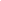 (a)  CTRL + ESC – Activates the    Start     Menu.(b)  ALT + F4 – Closes currently running program / application.(c)  CTRL + DEL – Restarts the computer.Data loss prevention:Shutting down computer procedurally.Avoiding banging of disk.Scanning disk often to clean viruses.Performing disk scan to test and fix bad sectors.Portability with regard to hardwaves means the ability of hardwave to be carried from one place to the other WHILE with regard to software it means the ability of software to be copied and used in more than one computer.(a)  Formatting FeaturesDrop cap is a feature used to make the first character in sentence to be large and occupy two or more lines.(ii)  Subscript is a feature used to make a character appear below other       Characters for example O2: 2 is a subscript.(b) -  Text alignment	-  Indentation	-  Drop cap-  Date Terminal Equipment e.g. Computer Modem.Telecommunication facility.Internet Service Provider.(a)  -  Installation of most updated Anti-virus software and running it frequently to detect and clean known viruses.(b)  -  Enforce data / information access control policies.	-  Encrypting data.	-  Keeping room under lock and key / use burglar proofing and employing guards.	-  Enforce Network security.(a)  Use place value method to convert 2510 into Binary.(b) 8 – bits	910 = 10012 = 000010012 ……………….. eq.1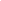 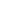 	-1110	=  10112 = 000010112 Bitwise NOT (000010112) = 111101002					Two’s comple = 111101002									  +                                    					        1							=   11110101 ………. eq.2	Add eq. 1 + eq. 2 then ignore the overflow bit.						000010012						111101012	Therefore 910 – 1110		=	111111102Data process cycle refers to input-processing – output stages that data goes through to be transformed into information as shown below.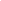 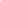 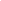       2								3				     1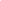 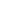 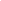 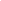 					       4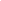 (a)  Source of Code – is a program in its original form before being converted into executable form through translation.(b)  Translator is a program that converts a source code into object code.(a)  -  Resources sharingRemote communicationCost EffectivenessDistributed Processing facilities.(b) - High initial costMoral and cultural effects.Security issues.Spread of terrorism and drug trafficking. -  	Computer TechnicianComputer ProgrammerSoftware EngineerComputer EngineerDatabase AdministratorInformation Systems Manager-  Crime detection through biometric analysis.Store records of offenders.Communication between officials.-  Job creation.Growth of automated production.Job displacement.Cache – High speed memories used to speed up processing power of computer.Buffers – are special memories that provide temporary data holding location for data to-from the processor.Registers – are memories that hold one place of data entry at a time.SECTION B (60 MARKS)(i) 	Selection control structure(ii) 	The printed values are P=8, Q=14, x-8 and y=14(b)	Looping executes the same block of code (module) again and again until a
certain condition is fulfilled, while selection execution of a statement(s) depends on a condition that returns true or false ( yes / No)	(Well explained 2mks)(c)	(i)         Documentation(ii)        Testing and Debugging (iii)       Program Design					(1 for each correct answer given)The flowchart 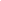 (a)  Describe three standard coding scheme used in computing and electronic systems.	(3mks)Binary Coded Decimal (BCD)Extended Binary Coded Decimal Interchange Code (EBCDIC)American Standard Code for Information interchange (ASCII).(b)  Convert the decimal number 0.562510 into its binary equivalent.			(3mks)	SolutionFractional part0.5625 x 2 = 1.1250.125 x 2 = 0.2500.250 x 2 = 0.5000.500 x 1 = 1.000			=	0.10012(c)  Convert the binary number 110.101 to its Decimal equivalent.				(3mks)	You assign place values.	(1*22)  +  (1*21)  +  (0*20)  + (1*2-1)  + (0*2-2)  + (1*2-3)		4 + 2 + 0 + 0.5 + 0.125			=  6.62510 (d) Using twos Complement, perform the following binary arithmetic leaving the answer in binary      notation.	1001012 – 11012		= 110002(e)  Other than the ring topology, name other three types of topologies.			(3mks)	(i)  	Bus topology	(ii)  	Star topology	(iii)  	Mesh topology	(iv)  	Tree / Hierarchal topology(a)  One of the functions of an operating system is Job scheduling.  Explain what is meant by Job       Scheduling.										(2mks)The scheduler decides which of the jobs is to be allocated to the CPU for processing.Allocating CPU time to jobs.Sequencing of jobs in a queue.(b)  Recently on 4th March 2013 Kenya went on election in which the results were to be transmitted electronically using mobile phones from all polling stations to the main server.  But the system  (Server) failed to work.(i)  Two security threats that the system was prone to:					(2mks)TappingHackingSabotageAlteration of dataDamage of software.Fire and natural disaster.(ii) Control measures that the IEBC should take in future to ensure secure and safe tallying of votes.									(2mks)Careful recruitment of staff.Set up a clear and firm management policy on crimes and frauds.Restrict access to computer room or terminal,Monitor and investigate error logs and reports on regular basis.Use transaction and fill logs to monitor access to sensitive areas of the system.Use of back-ups.(d)  The principal of Chebloch Primary School wants to acquire a new operating system for his computer.  Advise him stating the advantages of graphical user interface over Command line   interface.								(2mks)Its user friendly.Faster to work with as it works relies on the user clicking icons by the use of pointing devices.Easy to use by even those who are not skilled.(e)  (i)  Truncated – It results from having real number that have a long fractional part 		being cut  e.g. 73.73487 can be 73.734.	       (ii) Transposition – it results from incorrect reading of source document e.g. 69371 			can be 69731.	      (iii) Transcription – occurs during data entry e.g. misreading and transposition.Explain why the processor of a microcomputer is referred to as a microprocessor.It is small / tiny chip put into a silicon chip.(a)  List and explain the functions of computer buses.				(2mks)Data bus – carries data to and from the CPU i.e. pathway where the actual data transfer takes place.Address bus – used to locate the storage position in memory where the next instruction or data to be processed is held.Control bus – it is the pathway for all timing and controlling functions sent by the control unit to other parts of the system.(b)  The formula = $B2 + C$4 is entered in cell C5 and then copied to D10.  Write down the formula as it appears in the destination cell.	= $B7 + D$4(c)  Two reasons why smaller computers like Laptops tend to be more expensive than Desktop computers.The technology of producing smaller devices is expensive.They are convenient because they are portable.They have advanced power management capabilities (they consume less power a laptop can operate on rechargeable batteries.(d) Three categories of post-secondary institutions where one can advance computer skills after sitting for KCSE.Universities – Kenyatta, Nairobi, JKUAT, Egerton.Polytechnics – Kenya, Mombasa, Eldoret, Kisumu.Colleges – Institutes e.g. Public and Private.(e)  Four examples of:-									(i)  Third Generation Languages			(2mks)PascalFORTRANBASICCOBOL	(ii)  Object Oriented Languages:-						(2mks)SimulaSmall TalkJavaC++(f) Define the term Ergonomics-  It is a science that determines the best working conditions for humans who work with machines.(a)  (i)  User interface – Displays screen that enables the user interact with the 	system.(ii)  Knowledge base -  This is the expert systems database of knowledge about a particular subject/  it contains relevant facts, beliefs, assumptions and procedures for solving a particular problem.(iii) Interference Engine – Is software that applies the rules from a knowledge base in the data provided by the use to draw conclusion. (Is a computer program that tries to derive answers from a knowledge base). 	(Award 2mks for each of the three correct option).(b)  	- Swift Kenya	-  Africa Online	-  Today’s Online	-  Wananchi Online	-  Interconnect 			(Award 1mk each for three correct options)(c)  -E-mail (Electronic Mail). Exchange of electronic letters, data and graphics on the 	internet.-  E-learning (Electronic Learning) learning through interaction with special programs on 		the computer.- E-Commerce (Electronic Commerce). Trading activities over the network environment.- World Wide Web (www) – Internet server that allows connection of a network to the internet.				(Award 1mk for each of the 4 correct answers)d) Give one example of Internet search engine. 				(1mk)yahoo.comgoogle.com alta vista excite  Place value25 = 3224 = 1623 = 822 = 421 = 120 = 1Diff 25 – 32 25 – 169 – 81 – 41 – 21 – 1 Binary Digit011001